Программа путешествия для школьников «Байкал экспресс», 3 дняПознавательный тур с 3мя экскурсиями,  2мя музеями, походом, мастер-классом и мини-круизомПрограмма разработана специально для организованных групп школьников с уклоном на краеведческий материал и физическую активность на свежем воздухе при участии педагогов.ВАЖНО!С группой детей на протяжении всего тура работает квалифицированный гид-экскурсовод. Педагоги едут бесплатно. Родители также могут поехать вместе с детской группой.Продолжительность: 3 дня/2 ночиКоличество человек в группе: от 10 до 30 человек школьниковВремя проведения: Май – Сентябрь 2016Программа тура          1 деньУтром гид группы встречает туристов на ЖД вокзале города или в аэропорту Иркутска. После встречи группа отправляется на завтрак в кафе Иркутска на комфортабельном автобусе, а после завтрака – отправление на Байкал. По пути – экскурсия в архитектурно-этнографическом музее «Тальцы» (Время в пути 40 минут). Музей находится на берегу реки Ангара, по дороге на Байкал, в 47 км от Иркутска. 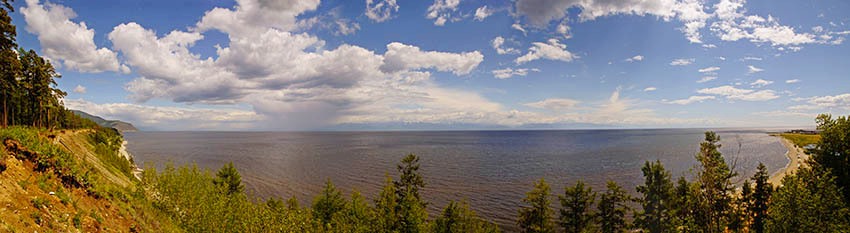 Музей «Тальцы» – уникальное собрание памятников истории, архитектуры и этнографии XVII–XX вв. Музейный комплекс под открытым небом знакомит гостей с материальной и духовной культурой народов Прибайкалья.В музее воссозданы четыре историко-культурные зоны: русская, бурятская, эвенкийская и тофаларская. Дети увидят, например, как устроена крестьянская изба, узнают, кто такие кутята, как приходили свататься, почему раньше были семьи по 18 человек и почему рыбалка – это было только женское занятие. Экскурсоводы так интересно подают информацию, что детям просто некогда скучать! А еще в музее есть русские качели, горки, ходули, мешки с сеном для слепого боя – и всем этим можно играть и развлекаться в волю!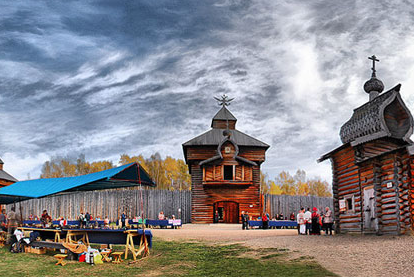 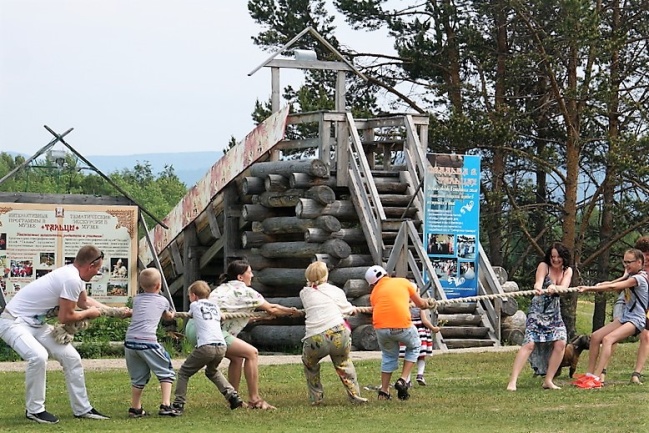 После экскурсии – обед в музейном Трактире. На обед домашняя пища, блюда сибирской кухни.Пообедав, группа отправится на автобусе на Байкал в поселок Листвянка. Время в пути 30 минут. Поселок Листвянка - это визитная карточка Байкала. Поселение стоит у истока реки Ангары – единственной реки, вытекающей из Байкала.  Сегодня – это небольшое уютное местечко, где есть много интересного для любознательного туриста. Различные музеи, памятники природы, картинные галереи, солнечная обсерватория, а также облагороженные и безопасные туристические тропы для легких прогулок. 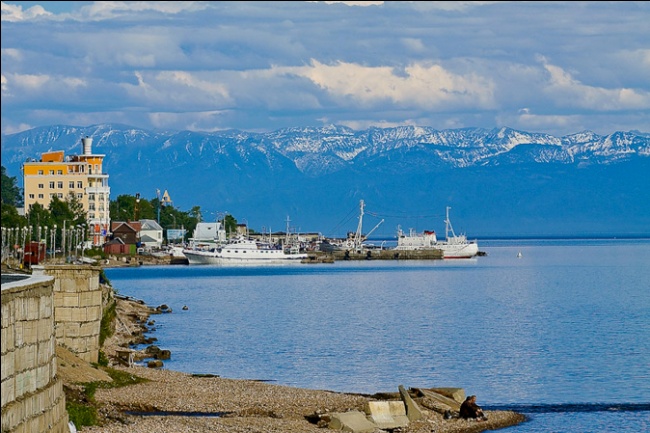 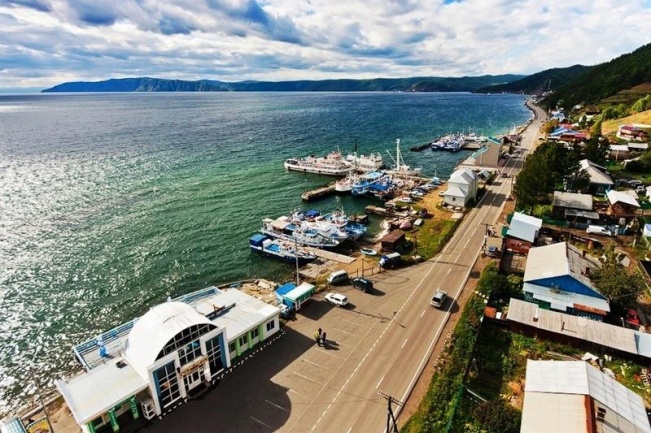 Тут мы и остановимся на ведомственной туристической базе для студентов и школьников. Для размещения предоставляются номера на 2-8 человек. Турбаза расположена в 25 метрах от Байкала. Во время проживания предусмотрено пользование библиотекой, настольными играми, TV, видео – аппаратурой и пр.Все корпуса благоустроены: центральное отопление, умывальники, санузел. В банном корпусе - душевая.После размещения по номерам дети отправятся посмотреть уникальное, единственное в мир шоу дрессированных нерп. Это шоу – полный восторг! Нерпы такие милые, что от их вида таят даже серьезные дяденьки. Нерпы умеют считать, рисовать картины, играть на муз. инструментах, и даже признаваться в любви!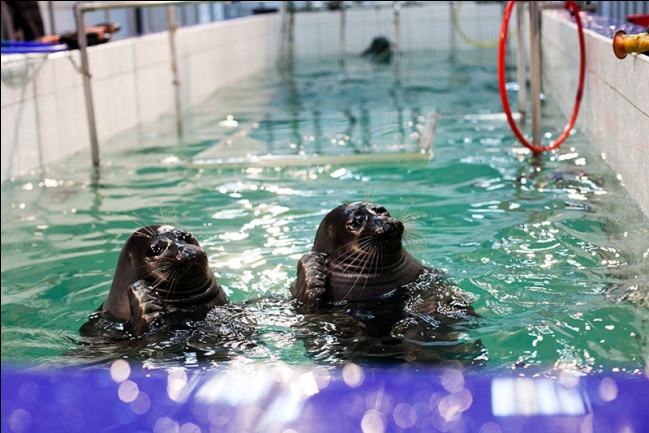 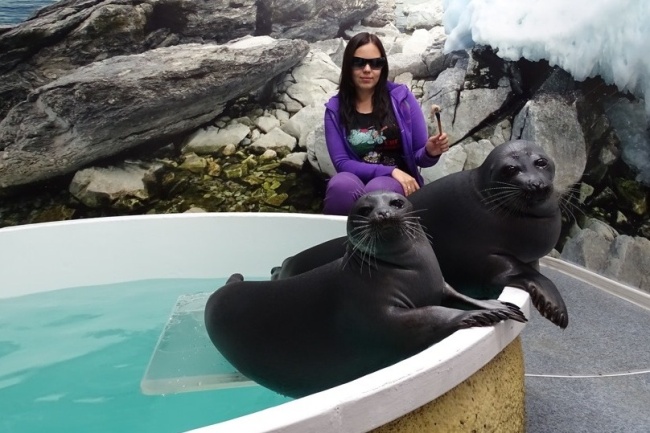 Вечером   гид соберет всех у костра. За песнями под гитару участники скоротают вечер, обмениваясь впечатлениями и играя в веселые игры и тренинги.Питание включено: завтрак, обед и ужин.2 деньСегодня день более плотного знакомства с Байкалом. Как говорится, и в теории, и на практике. В первой половине дня, группа отправится в единственный в России музей озера – музей Байкала. Кроме того, школьники попадут в зал микроскопов, где им откроется тайный НАНОмир Байкала. В конце экскурсии всех участников ждет виртуальное погружение на дно Байкала в батискафе! 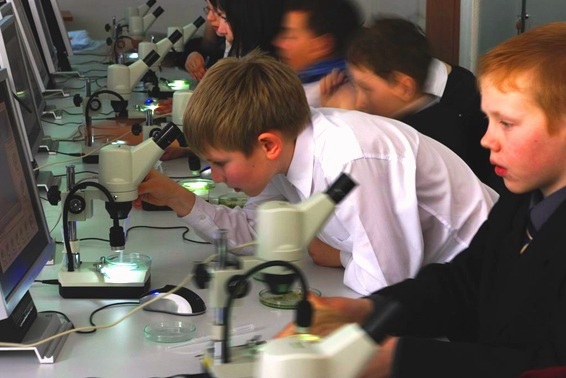 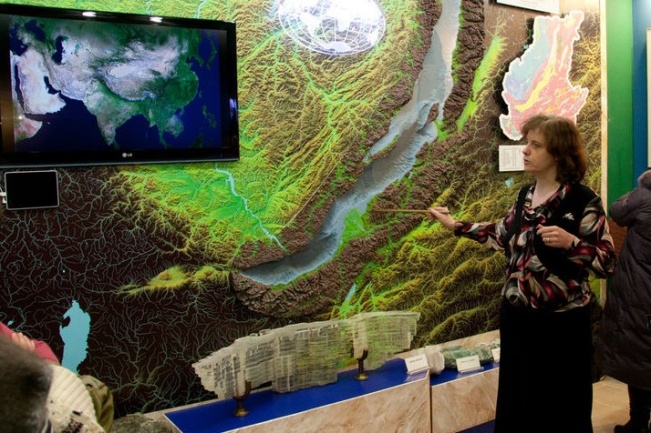 После музея группа отправится на смотровую площадку «камень Черского». Площадка находится на вершине Приморского хребта, и туда всех доставит кресельный подъемник. С самой вершины гор открывается чудесный вид на озеро Байкал, на противоположный берег и хребет Хамар-Дабан, а главное – с этой смотровой дети увидят самый широкий исток реки в Мире. Немногие люди могут этим похвастать!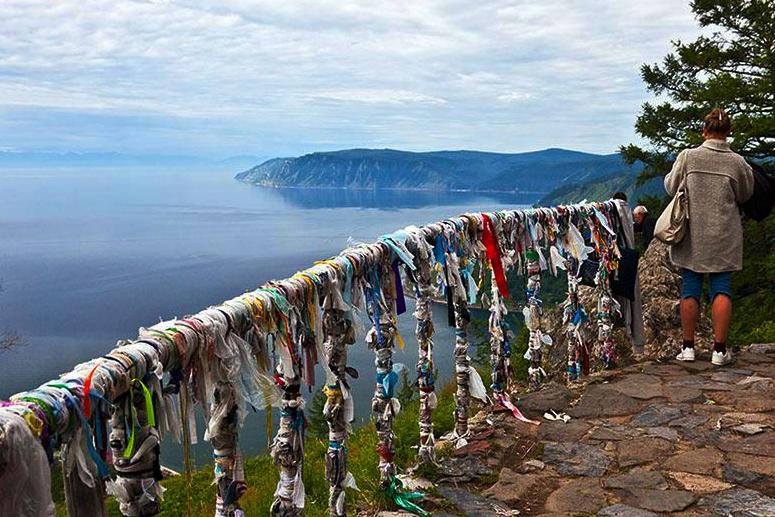 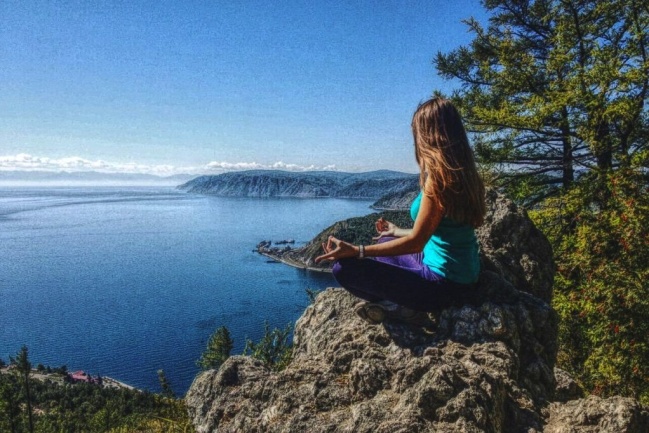 После экскурсий детей ждет сытный обед и отличный день на свежем воздухе!Вместе с гидом группы все отправятся на пешую прогулку по туристической тропе вдоль берега Байкала. По дороге дети с помощью гида увидят многие геологические факты и понятия вживую. Информация, которую они получили в музее, будет обыграна в веселой викторине. Домой дети приедут настоящими ландшафтоведами!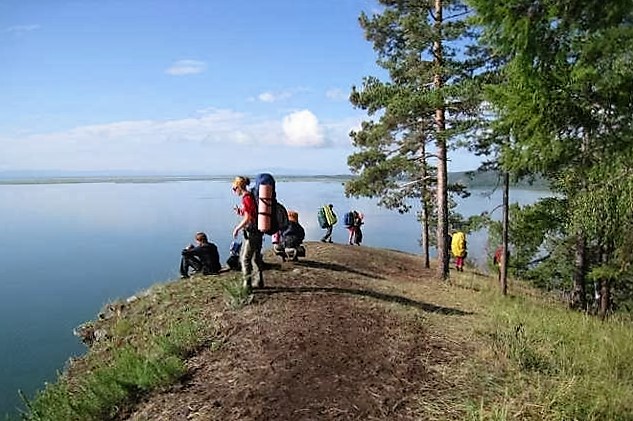 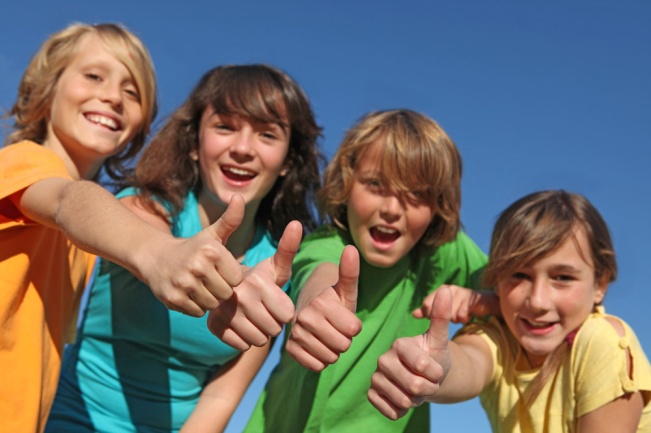 Когда тропа выйдет на самый берег Байкала – всех ждет увлекательный мастер-класс по «каменной росписи». У гида будут все необходимые материалы, чтобы каждый ребенок смог увезти с Байкала свое произведение искусства. После мастер-класса все отправятся в обратный путь на тур.базу.Питание включено: завтрак, обед, перекус во время похода,  ужин.3 деньСегодня замечательный день! Ведь участников тура ждет небольшой круиз и день приключений на Кругобайкальской железной дороге (КБЖД). После завтрака группа с гидом отправится на пристань, где будет ждать теплоход. На корабле дети отправятся через самый широкий в Мире исток (Ангары) к южным берегам Байкала. В ходе небольшого круиза дети увидят знаменитый шаман-камень, узнают древнюю легенду о Байкале и Ангаре, убедятся в лучшей прозрачности воды Байкала и увидят «ленту» КБЖД с воды.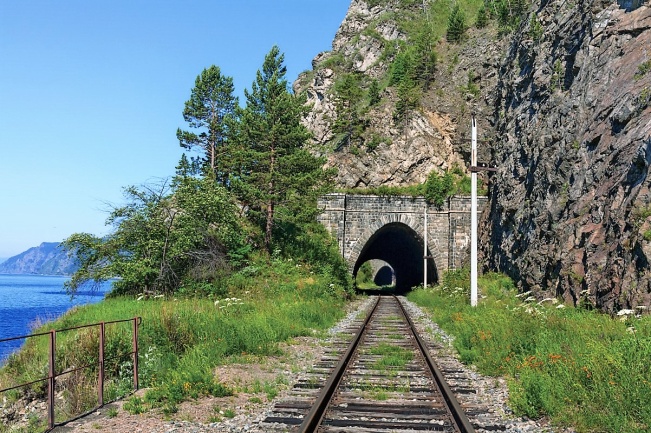 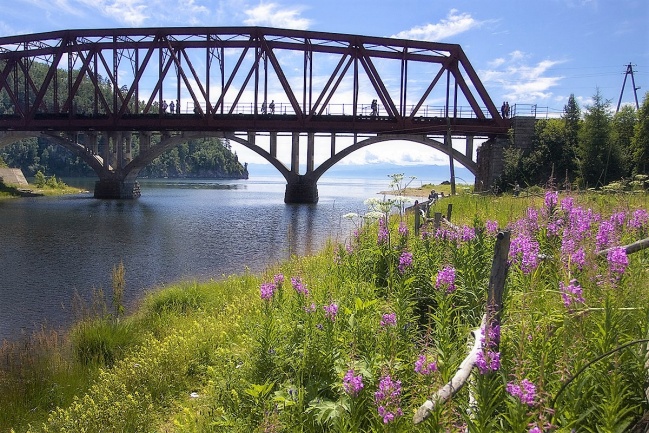 Кругобайкальскую железную дорогу можно по праву назвать главной рукотворной достопримечательностью на Байкале. Это уникальный памятник архитектуры и инженерного искусства, часть Транссиба и одно из красивейших мест Прибайкалья. КБЖД называют «золотой пряжкой» стального пояса России - это самая дорогая и самая красивая железная дорога, построенная еще в царские времена. Эту дорогу строили с 1896 по 1900 год архитекторы и инженеры из России, Италии, Латвии, Польши и Албании. За два года и три месяца были построено 39 тоннелей, 16 каменных галерей, 248 мостов и виадуков. Дорога прокладывалась по самой кромке побережья, через склоны Приморского хребта.После изучения тоннелей и экскурсии возвращение в пос. Листвянка, теперь уже на специальном пароме.  По возвращении - ужин. Далее посадка на комфортабельный автобус и отправление в Иркутск на ЖД вокзал (время в пути 1 час 30 минут).Питание включено: завтрак, обед и ужин.СТОИМОСТЬ ТУРА*педагоги едут бесплатно!Если вам необходима еще одна ночь в Иркутске перед вылетом/выездом домой – то стоимость путевки возрастет на 1800 рублей с человека.Входит в стоимость:Встреча и проводы на ЖД вокзале г. ИркутскаПроживание 2 ночи в пос. Листвянка, ведомственная турбазаТрехразовое питание 3 дня, а также перекус во время походаВсе трансферы по программе на комфортабельных автобусахСтраховка от клеща (проверка клещей в Иркутске, первая мед.помощь)Сопровождение гидом-экскурсоводом 3 дняЭкскурсия в архитектурно-этнографический музей «Тальцы»Экскурсия в нерпинарий на шоу дрессированных тюленейЭкскурсия в Байкальский Лимнологический музей, включая виртуальное погружение на дно Байкала.Экскурсия на кресельном подъемнике на смотровую площадку «Камень Черского»Поход по Байкальской тропеМастер-класс по «каменной росписи»Аренда корабля для круиза до Кругобайкальской железной дорогиДневная пешая экскурсия и осмотр тоннелей Кругобайкальской железной дорогиПаромная переправа Порт Байкал-ЛиствянкаРекреационные сборы национального паркаНе входит в стоимость:    Переезд до Иркутска и обратно. Сообщите – и мы решим эту задачу! Найдем для вас билеты со скидкой, забронируем лучшие места для комфортной дороги.Бронирование путевок на май-сентябрь 2016 открыто с 1 марта 2016 года. Количество мест ограничено ввиду резко возросшей популярности Байкала! Скачайте или распечатайте эту программу для подробного изучения вечером за чаем Количество участников и сопровождающих педагогов*10+115+120+225+330+3Стоимость для 1 ученика, рублей115001060010400100009600Стоимость для 1 родителя, рублей1400013100129001250012100